«Музейная педагогика»(курс по внеурочной деятельности)В гимназии «Лаборатория Салахова» города Сургута ведётся 7 лет  интересный курс «Музейная педагогика» (внеурочная деятельность). Организовала этот курс заместитель директора по научной части, кандидат педагогических наук,  Сидорова Н.Н. Для меня это было совсем новое, но интересное предложение. Я изучила теорию, познакомилась с разными формами ведения «Музейной педагогики», изучила  исторический  опыт ведения такого предмета. Нашла большое преимущество по введению этого курса в наше время, потому что это соответствовало новым требованиям по ФГОС, это формирование УУД в комплексе:   личный опыт общения с культурными ценностями,   выработка гражданской, нравственной позиции гимназиста; развитие и воспитание личности,  раскрытие интеллектуальных и творческих способностей.  На данный момент мною составлено планирование для 4-5-х классов по направлениям: культурные традиции восточных хантов, краеведение, экологическое воспитание, патриотическое воспитание, предметный мир истории русской старожильческой культуры, «Нефтегазовая история Югры: прошлое и настоящее». Я с программой участвовала в конкурсе  проектов внеурочной деятельности среди муниципальных образовательных учреждений в рамках реализации приоритетного национального проекта «Образование» в городе Сургуте  в 20013 году и получила сертификат.          Важное значение в реализации проекта имеет  контакт с музеями города: ИКЦ «Старый Сургут»,  краеведческим,  художественным, этническим, промышленные, мемориальные и других. Изучение тематики, подачи материала, какой экскурсовод соответствовал нашим требованиям.         Большое значение я отводила  предварительной подготовке к экскурсии. Правила поведения, Музейные экспонаты, которые  обладают огромной силой убеждения,  помогут ученику в общении с искусством, видеть и наслаждаться художественными произведениями. Разработала путеводитель на каждого ученика: название экскурсий, понравившиеся экспонаты, о чём хотелось ещё узнать, таблицы из технологии критического мышления: «Знаю – Хочу знать – Узнал» (ЗХУ) , колонка - мнение экскурсовода.          Спланировали  один день, когда все классы одной параллели приходили в Сургутский Краеведческий музей. Посещали три обязательные экскурсии, одну по желанию и мастер–класс.   Составлялся путеводитель для класса с учётом интересов (мальчикам - археология, сокровища, девочкам – кукляндия). Такое посещение музея оставило положительные впечатления, как у детей, родителей, так и работников музея. Это было началом  для дальнейшего сотрудничества. Через два года мы (учителя) получили официальную благодарность от администрации музея.          После посещения экспозиций продолжалась  работа над внедрением полученных  знаний в жизнь.         Для рефлексии предлагалось  несколько вариантов из технологии критического мышления: «Блокнот журналиста», «Дневник интересных впечатлений»,  «Сюжетные таблицы» (Кто? Что? Когда? Где? Почему?), «Репортаж с выставки», составление «Синквейна». Возможно, просто записать свои впечатления, нарисовать или добавить каким-то экспонатом понравившуюся экспозицию. Это может быть в форме мультимедийной презентации, эссе.  Хочется поделиться интересными результатами. После экспозиции «Жизнь замечательных вещей» было предложено принести  предмет, который мог бы стать экспонатом в музее, дополнить выставку. Дети приносили старые фотоаппараты, портсигары, туески, счёты,  старые книги и многое другое. Они рассказывали историю этих вещей: как она появилась  в семье, предназначение и ценность. Другое задание: попробовать  из своих коллекций составить собственную экспозицию и провести по ней экскурсия уже в классе, затем в гимназии. Яна Ямалтдинова принесла скелеты разных видов динозавров и провела экскурсию по своей экспозиции, рассказав много интересного о динозаврах. Саша Антонов принес удивительную коллекцию монет,  с которой выступал перед другими классами.  После экспозиции «Сокровища: Камни и минералы» дети приносили свои коллекции камней. Коллекции девочек были понятны, но когда Савенков Никита принёс коллекцию минералов, которую продолжают собирать вместе с мамой, она заинтересовала  большую аудиторию.    В целом  экспозиция «Камни и минералы» нашла интерес у многих гимназистов. Было предложено найти дополнительно интересные факты об этом. К теме  блока  « МУЗЕИ МИРА»  было дано задание: рассказать о музеях, которые посетили. Мальчики рассказывали о музеях военной техники «Боевая слава Урала» - Габдрафиков Ильяс. Пикулин Саша  - Эрмитаж, Попов Илья – Московский Успенский собор, Алиса Сосновских –Музей шоколада в Барселоне.В юбилейный год нашего города много времени уделялось истории родного города. Изучалась этническая сторона города, историческая,  культурная,  образовательная - учебные заведения, знаменитые люди города и другое.  Такие занятия запускают колесо познания.  Гимназист становится не только  зрителем,  испытывая  эмоции,   получает знания, извлекает  информацию, делает  открытия. Выполняя поставленные   задачи, задания, он  из созерцателя   становится мыслителем,  участником  «музейных диалогов». 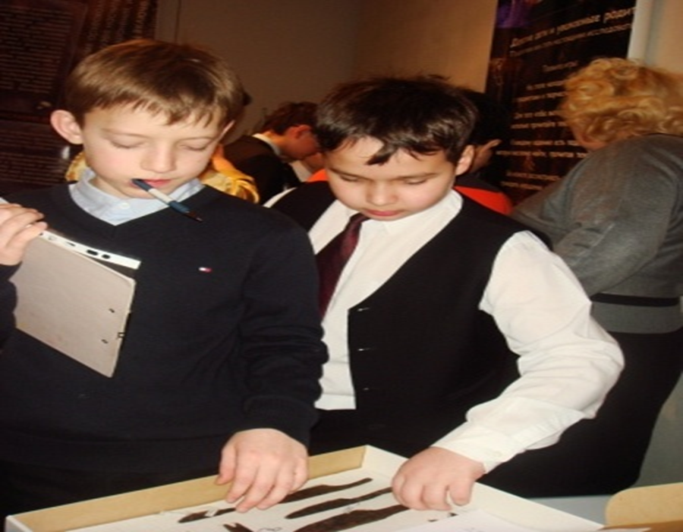 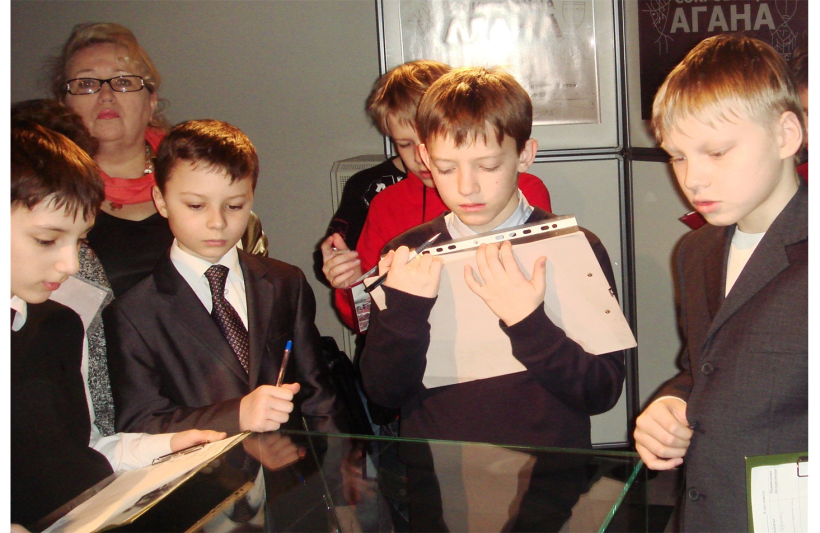 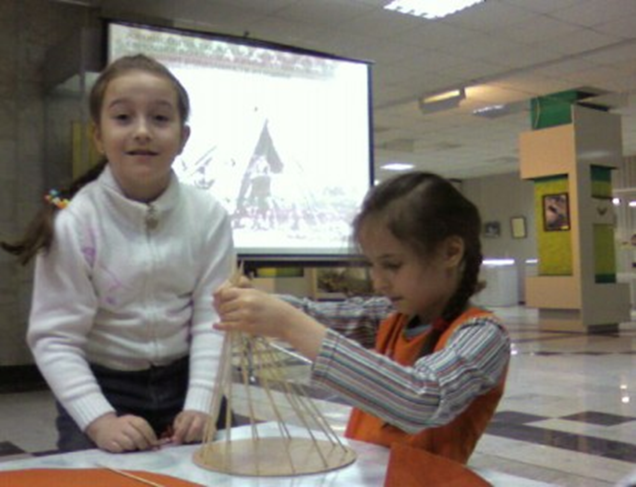 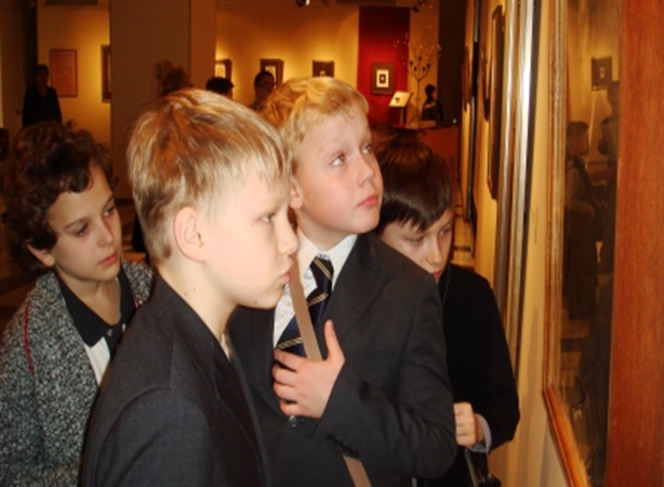 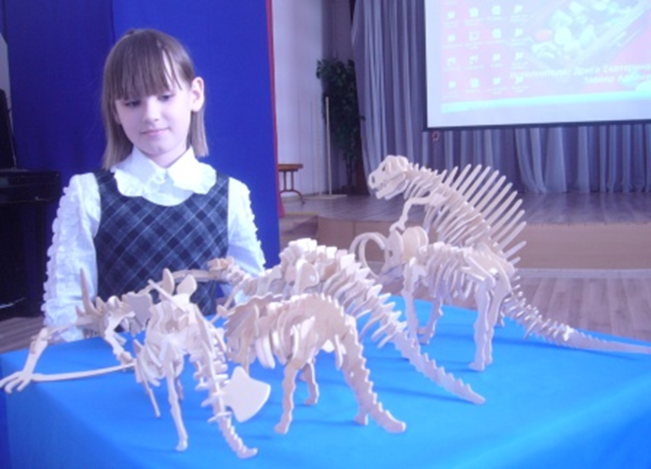 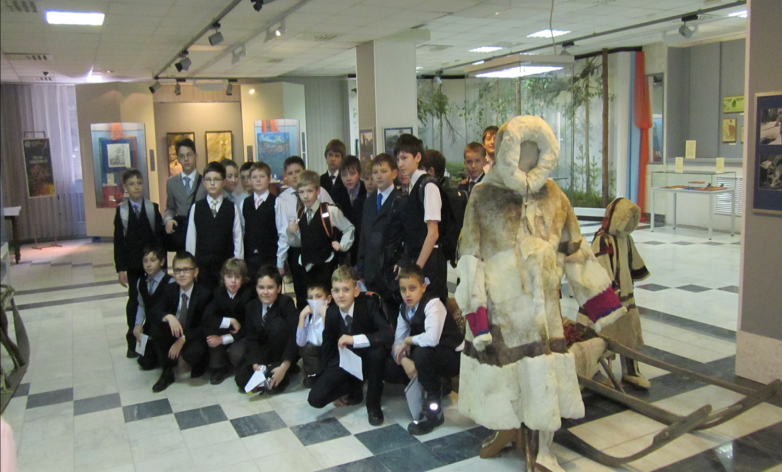 